Suburban Sugar Land Women (SSLW)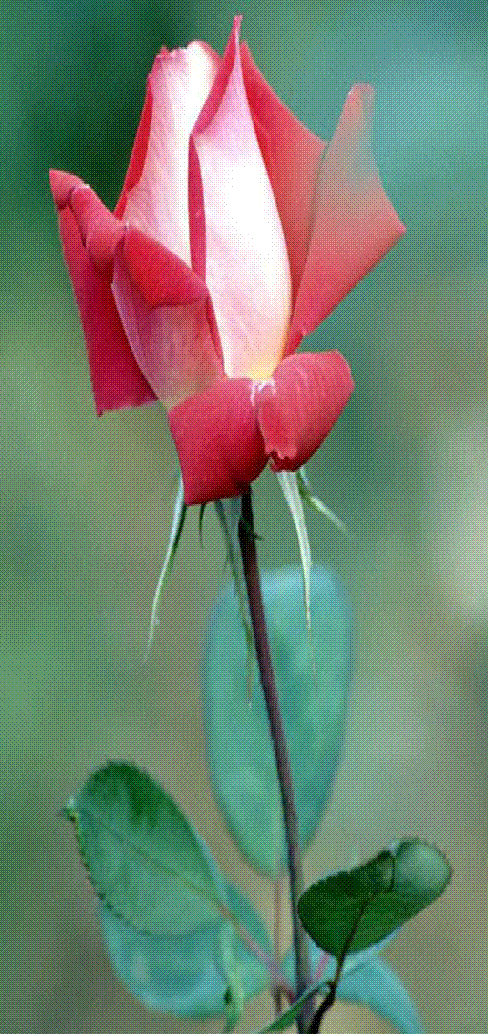 Volunteer, Incorporated, 501C3, Fort Bend & Beyond, Collaborative, Service Organization Since 1989Mose Austin & Mable Scott Austin, Founders  & Lifetime Partners 2023 ADOPTED CALENDAR sslw.org|calendar (Adopted:10.22.22)(This calendar is a working document; it is subject to change without notice. Call, Text, or Email to Reconfirm. (Covid19 started March,2019.)YOUR MEMBER|PARTNER (MP) COMMITMENTS: 1. Chair/Co Chair 2  projects; secure sign in; submit 3 pics@captions, provide written and verbal quarterly reports; 2. Complete two admin tasks; 3. Donate/Secure $300 - $3,000 annually; & 4.  Assist with Collaborations & Special Requests.PROGRAMS|PROJECTS: Senior Citizens, Widows, Children, Youth, Adults, Families, Disabled, Veterans, Military, Homeless, Hungry, Unemployed, Under Employed, and Others in Need Receive Free and Ongoing Services and Resources via Seniors Enrichment; Families Outreach; Infants - Young Adults Development; Scholarships & Support; Phenomenal Partners; and Community Involvement. Lifetime Commitments: Serve Others, and Raise Funds ($34,000 in 2023) for Programs & ScholarshipsJANUARY (28) Board of  DIRECTORS (BOD) 1 of 4 & ADVISORY BOARD, 1 OF 2: 10 - 11am, VIRTUAL MEETING – SSLW.org | CalendarCommittees | Programs | Projects; Members | Partners; Fund Development; Community Giving & Education / Training(28) 11:00 – 12:00PM, COMMUNITY INVOLVEMENT: Virtual Volunteer Deputy Registrar (VDR) Training, - John Oldham, trainer. SSLW.org( TBD ) COMMUNITY INVOLVEMENT: Veterans | Military Appreciation,( lap blankets & toiletries) DeBakey Veterans Houston – Chair,alisa.laddie@gmail.comFEBRUARY ( 25)  COMMUNITY INVOLVEMENT: 11:00 -12:00pm, Virtual African American History – Winter Community Giving - Chair, donishasmith21@gmail.com                                                                                                                                                                  MARCH ( 25) 4th Sat., 11:00-11:40am, COMMUNITY INVOLVEMENT: Virtual  Women’s History “ SSLW Honors” - Chair, larkayagant@gmail.com APRIL (22) 10 – 11:00am, Board of Directors (BOD) 2 of 4: VIRTUAL MEETING: Programs; Members|Partners; Fund Development; Community Giving: & Education/Training(22) 11am -12:00pm, Children, Youth, and Adults –  Virtual “Financial Literacy “-  Chair,catsm0mmy@gmail.comMAYNational Senior Citizens Month: Senior Enrichment (   ); Spring  Community Giving; Mother’s Day (2nd Sunday); Mental Health Month or Foster Care Month or Staff Appreciation,  Ms. Laddie JUNE(1-30) SCHOLARSHIPS & SUPPORT: Online  Application Requirements: Application; Photo; Essay,(SSLW Project; 2 References; Transcript & Bursar                                                                                                                                                                                           FAMILIES OUTREACHCH: Father’s Day (3rd Sunday) or  Men’s Health Month or Jazz Month or National Safety Month – Chair, moseaustin1@gmail.com(24) 11am – 12pm, “Diversity  is Inclusion” Virtual Forum, Chair, larkayagant@gmail.comJULY(1-10) SCHOLARSHIPS & SUPPORT: Review and Select  3 – 5 Recipients & Complete Detailed Scholarship Summary -  Chairs, Crystal & Felicia(11-20) SCHOLARSHIPS &  SUPPORT: Notify  Recipients & Parents | Guardians  & Type Scholarships’ Summary-    Chairs,   Crystal & Felicia                                                                                                                                                                                    (21-31) SCHOLARSHIPS & SUPPORT: -   Mail checks to universities, and  copy to  parents | guardians. Type scholarship summary.- Chairs, Crystal & Felicia  (22) BOARD of DIRECTORS (BOD), 3 of 4 & ADVISORY BOARD, 2 of 2: 10 - 11am: VIRTUAL MEETING -  Details, SSLW.org( 23 or 30) SCHOLARSHIPS & SUPPORT: College Send Off (Summer Community Giving) All Full –Time Enrolled SSLW  Recipients (1989-2023) AUGUST - REST(21) SENIORS ENRICHMENT: National Senior Citizens’ Day (21) or National Black Business Month.( 26 or 27) PHENOMENAL PARTNERS: Annual Appreciation – Chair, sslw89@gmail.comPHENOMENAL PARTNERS: Start Annual, Cyber, Philanthropic “Giving Tuesday” Campaign  August 28 - November 28. Chair, sslw89@gmail.comSEPTEMBERFAMILIES OUTREACH: Labor Day ( 06) or National Day of Service and Remembrance (11) or Grandparents’ day (12) or  Book Drive or School Supplies or National Voter Registration Day(4th Tues) or National Good Neighbor Day (28)  or Special Request or Collaboration, alisa.laddie@gmail.comPHENOMENAL PARTNERS: - Continue Annual, Cyber, Philanthropic “Giving Tuesday” Campaign August 28 - November 28.  – Chair, sslw89@gmail.comOCTOBER.  PHENOMENAL PARTNERS: Continue Annual, Cyber, Philanthropic “Giving Tuesday” Campaign August 28 - November 28 – Chair, sslw89@gmail.com(28) ,10am -11:00am, BOARD of DIRECTORS  (BOD) 4 of 4: ANNUAL MEETING: Review 2023& Adopt 2024 Calendars & Budget(28) National Make A Difference Day or Breast Wellness  or  Domestic Violence Prevention or Downs Syndrome  or  End Alzheimer Walk ,donishasmith21@gmail.com  NOVEMBER(1-30) SENIORS ENRICHMENT: Fall Community Giving – Veterans’ Day or Seniors’ Pets or National Adoption or National Diabetes or Special Requests(28) PHENOMENAL PARTNERS – “GIVING TUESDAY” is a global, cyber initiative on the Tuesday after Thanksgiving that encourages support to non profits.-  DECEMBER – REST  World AIDS Day (01) or  National Special Education Day (02) or International Day of Persons With Disabilities (03) or Spiritual Literacy Month or Human Rights’ Month SENIORS ENRICHMENT or FAMILIES OUTREACH or INFANTS –YOUNG ADULTS DEVELOPMENT or SCHOLARSHIPS & SUPPORT or PHENOMENAL PARTNERS or COMMUNITY INVOLVEMENT Post Office Box 2384 * Sugar Land, Texas, 77487 * 713.256.7953 * 713.857.2807 * 281.989.6003 * sslw89@gmail.com * sslw.org